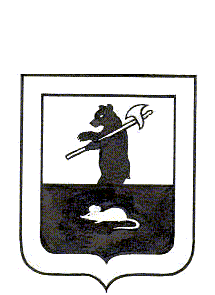 АДМИНИСТРАЦИЯ   ГОРОДСКОГО  ПОСЕЛЕНИЯ  МЫШКИНПОСТАНОВЛЕНИЕг. Мышкин30.06. 2015									    №149О подготовке и проведении празднования Дня города Мышкин В соответствии с  Федеральным законом от 06.10.2003г. № 131- ФЗ «Об общих принципах организации местного самоуправления в Российской Федерации», Уставом городского поселения Мышкин, в целях взаимодействия и координации всех структур в подготовке и проведении мероприятий, посвященных празднованию Дня города Мышкин,АДМИНИСТРАЦИЯ ПОСТАНОВЛЯЕТ:1. Провести 11 июля 2015 года мероприятия, посвященные празднованию Дня города Мышкин. 2. Утвердить Программу мероприятий, посвященные празднованию Дня города Мышкин «Фестиваль Мышь – 2015» согласно приложения. 3. Контроль за исполнением на Программа  мероприятий стоящего постановления оставляю за собой.4. Постановление вступает в силу с момента подписания.5. Опубликовать настоящее постановление на официальном сайте Администрации городского поселения Мышкин.Глава городского поселения Мышкин                                              				Е.В.ПетровПриложение к постановлению администрации городского поселения Мышкин от 30.06.2015 № 149Программа  мероприятий посвященных празднованию Дня города Мышкин «Фестиваль Мышь – 2015»« Фестиваль Мышей планеты всей!  Что может быть ещё смешней!?Под маской прячьте свои лица -на шоу ждёт Мышей столица!»9.00 – 15.00 Ремесленная ярмарка «Мышгород» ( на ярмарке представлены сувениры и изделия ремесленников Ярославской и других областей и мышкинских мастеров)9.00- весь день Торговая ярмарка (улицы, прилегающие к Успенской площади).10.00 Начало работы туристических объектов «Под каждой крышей – свои Мыши».  «Шоу парад мышей всех мастей и их друзей!»11.00 - 11.20 Формирование карнавальной колонны у районного Дома Культуры. Построение:- коллектив барабанщиц;- духовой оркестр МУК «Дворец культуры «Строитель» г.Ярославль;- официальные лица и гости города;-ростовые куклы-мыши;-дети в карнавальных костюмах;-победители  и призеры конкурсов, творческих фестивалей и спортивных соревнований Мышкинского района; - представители предприятий и организаций города и района с карнавальным антуражем ( флажки и шары с символикой фестиваля можно получить в РДК при формировании колонны 11 июля 2015г.);-самодвижущиеся сценические площадки:«Всемирно известный музей Мыши празднует Юбилей!»;«Дюймовочка»;«Курочка Ряба» ;«Репка»;«Мышиный король»;«Народные потешки».11.20-12.00 Карнавальное шествие. (Маршрут движения: РДК- ул.К.Либкнехта- городской Сицкий сад- Картинная галерея – Никольский собор – Музей Мыши – Автостанция – Волжская набережная – гостиничный комплекс «Саммит»-подъем в гору на ул.Никольская-Успенская площадь.)Успенская площадь.12.00 – 12.30 Торжественное открытие Фестиваля «Мыши»-2015. - Официальное открытие праздника. Дефиле барабанщиц.- Приветственные выступления Почетных гостей. -Приветственная хореографическая композиция в традициях мышкинского гостеприимства «Волга».- Официальная церемония вручения «Ордена Мыши». - Официальная церемония вручения премии «Золотая мышь». 12.30-14.00 – Праздничная юбилейная программа  «Единственному в мире музею Мыши» -25 лет!«Из Фестивальных всех затей, для гостей и мышкарей,Всех забавней, веселей станет бег людей-мышей!»-«Мышиная кадриль»;-Дефиле участников конкурса «Мышонок- дошколенок».Эстафета  «Мышиные бега» (Стало традицией в день проведения Фестиваля Мышь-2014  проводить всевозрастную конкурсную эстафету «Мышиные бега».«Мышиные бега»- это заряд бодрости и желание совершать маленькие подвиги каждый день! Возраст участников: от 3+ до 90+Форма участников забега: яркая футболка, шорты (с приделанным хвостиком!), головной убор с мышиными ушками, мышиный макияж (делают специалисты на месте старта).Условия забега: быстро, весело, задорно бежать!Маршрут забега: старт-Единственный в мире Музей Мыши – Автостанция – Мышкины Палаты – Успенская площадь.На протяжении всего маршрута Коты-регулировщики укажут правильный маршрут и подбодрят лучшим лакомством мышей-кусочками сыра!Все участники получат на финише вознаграждение-СЫР!!!Награждение Победителей эстафеты и вручение памятных статуэток по номинациям: «Звезда забега», «Самый юный участник», «Я прибежал последним!».)Действие первое «Рождение Музея»Действие второе «Жизнь музея»:-первые музейные композиции, первые дети-смотрители, первые экскурсоводы, первые экспонаты, первые партнеры, авторы-дарители.Действие третье «Парадное дефиле всех мышей - ростовых кукол Мышкина и туристических брендов муниципальных районов Ярославской области»-Рождение мышкинского сувенира, первые мастера сувенирной продукции. СЮРПРИЗЫ  В ЧЕСТЬ ЮБИЛЕЯ!Действие четвертое. Заключительное.  «ЮБИЛЕЙНЫЙ ПРАЗДНИЧНЫЙ ТОРТ». Всенародное угощение.14.00- 15.00 Концертная программа творческого коллектива «Мозаика» (Ярославль).Территория у Успенского собора (зеленая зона).14:00  ГАСТРОНОМИЧЕСКИЙ ФЕСТИВАЛЬ «ВКУСНЫЕ ИСТОРИИ».14.00-15.00 Всенародное чаепитие «У самовара!» Хозяюшки-мышкарочки делятся секретами чаепития, угощают разными вкусностями, подносят чаёк по-мышкински: омолаживающий, восстанавливающий, охорашивающий, ободряюший, отрезвляющий!15:00 –Поэтический праздник «Вновь нас влечет поэзия к себе» (Опочининская библиотека)16.00-18.00  Детский праздник «Кошки – мышки» (в Сицком саду)ВЕЧЕРНЯЯ ПРОГРАММА «С ЛЮБОВЬЮ К РОДНОМУ ГОРОДУ»Успенская площадь20.00- 21.00 Концертная программа духового оркестра.21.00.-22.30 Вечерняя шоу программа Мышкинского РДК «С любовью к родному городу!».22.30-24.00 Дискотека 80-х, переходящая в танцевальную программу «Только хиты» (поп музыка наших дней). 24.00 Праздничный фейерверк.